Lampiran FR-04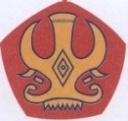 PUSAT AUDIT dan EVALUASI PENJAMINAN MUTU PENDIDIKAN - LPPMP – Universitas TadulakoPUSAT AUDIT dan EVALUASI PENJAMINAN MUTU PENDIDIKAN - LPPMP – Universitas TadulakoPUSAT AUDIT dan EVALUASI PENJAMINAN MUTU PENDIDIKAN - LPPMP – Universitas TadulakoPUSAT AUDIT dan EVALUASI PENJAMINAN MUTU PENDIDIKAN - LPPMP – Universitas TadulakoPUSAT AUDIT dan EVALUASI PENJAMINAN MUTU PENDIDIKAN - LPPMP – Universitas TadulakoPUSAT AUDIT dan EVALUASI PENJAMINAN MUTU PENDIDIKAN - LPPMP – Universitas TadulakoPUSAT AUDIT dan EVALUASI PENJAMINAN MUTU PENDIDIKAN - LPPMP – Universitas TadulakoPUSAT AUDIT dan EVALUASI PENJAMINAN MUTU PENDIDIKAN - LPPMP – Universitas TadulakoPUSAT AUDIT dan EVALUASI PENJAMINAN MUTU PENDIDIKAN - LPPMP – Universitas TadulakoPUSAT AUDIT dan EVALUASI PENJAMINAN MUTU PENDIDIKAN - LPPMP – Universitas TadulakoPUSAT AUDIT dan EVALUASI PENJAMINAN MUTU PENDIDIKAN - LPPMP – Universitas TadulakoKelengkapan DokumenKelengkapan DokumenKelengkapan DokumenKelengkapan DokumenKelengkapan DokumenKelengkapan DokumenKelengkapan DokumenKelengkapan DokumenKelengkapan DokumenKelengkapan DokumenKelengkapan DokumenFR-04/PUSDITFR-04/PUSDITFR-04/PUSDITRevisi : 01Revisi : 01Revisi : 01Revisi : 01Revisi : 01Tanggal : 3 Juli  2017Tanggal : 3 Juli  2017Tanggal : 3 Juli  2017Tanggal : 3 Juli  2017AuditiAuditiAuditiTipe AuditTipe AuditTipe AuditTipe AuditTipe AuditTahap AuditTahap AuditTahap AuditTahap Audit Nama:  BAKP Subbagian Pelayanan Kesejahteraan Mahasiswa dan Alumni  Nama:  BAKP Subbagian Pelayanan Kesejahteraan Mahasiswa dan Alumni  Nama:  BAKP Subbagian Pelayanan Kesejahteraan Mahasiswa dan Alumni Audit KinerjaAudit KinerjaAudit KinerjaAudit KinerjaAudit KinerjaKeduaKeduaKeduaKeduaLokasiLokasiLokasiRuang LingkupRuang LingkupRuang LingkupRuang LingkupRuang LingkupTanggal AuditTanggal AuditTanggal AuditTanggal AuditUniversitas TadulakoUniversitas TadulakoUniversitas TadulakoKelengkapan Dokumen Subbagian Pelayanan Kesejahteraan Mahasiswa dan Alumni Kelengkapan Dokumen Subbagian Pelayanan Kesejahteraan Mahasiswa dan Alumni Kelengkapan Dokumen Subbagian Pelayanan Kesejahteraan Mahasiswa dan Alumni Kelengkapan Dokumen Subbagian Pelayanan Kesejahteraan Mahasiswa dan Alumni Kelengkapan Dokumen Subbagian Pelayanan Kesejahteraan Mahasiswa dan Alumni 10 – 21 Juli 201710 – 21 Juli 201710 – 21 Juli 201710 – 21 Juli 2017Wakil AuditiWakil AuditiWakil AuditiWakil AuditiWakil AuditiAuditor Auditor Auditor Auditor Auditor Auditor Auditor  Nama Kepala Subbag :  Nama Kepala Subbag :  Nama Kepala Subbag :  Nama Kepala Subbag :  Nama Kepala Subbag :  Ketua:  Ketua:  Ketua:  Ketua:  Ketua:  Ketua:  Ketua:  Anggota:  Anggota:  Anggota:  Anggota:  Anggota:  Anggota:  Anggota: DistribusiDistribusiAuditiAuditiAuditorPUSDIT EPMPPUSDIT EPMPArsipNoAspek√XNama DokumenKeteranganTugas Pokok dan Fungsi Tugas Pokok dan Fungsi Tugas Pokok dan Fungsi Tugas Pokok dan Fungsi Tugas Pokok dan Fungsi Tugas Pokok dan Fungsi 1Tupoksi2SK Kasubag 4Dokumen utama (Pangkat, Jabatan, dan Pendidikan), SKP dan Job description pimpinan dan staf5Dokumen rapat:penyusunan program kerja Subbagian Pelayanan Kesejahteraan Mahasiswa dan Alumni6Dokumen program kerja Subbagian Pelayanan Kesejahteraan Mahasiswa dan Alumni7Dokumen pelaksanaan program kerja Subbagian Pelayanan Kesejahteraan Mahasiswa dan Alumni8Dokumen pedoman monitoring pelaksanaan program kerja Subbagian Pelayanan Kesejahteraan Mahasiswa dan Alumni9Dokumen pedoman evaluasi pelaksanaan program kerja Subbagian Pelayanan Kesejahteraan Mahasiswa dan Alumni10Dokumen hasil monitoring pelaksanaan program kerja Subbagian Pelayanan Kesejahteraan Mahasiswa dan Alumni11Dokumen hasil evaluasi pelaksanaan program kerja Subbagian Pelayanan Kesejahteraan Mahasiswa dan Alumni12Dokumen tindak lanjut pelaksanaan program kerja Subbagian Pelayanan Kesejahteraan Mahasiswa dan Alumni13Dokumen  mekanisme pengumpulan dan pengolahan data mahasiswa dan alumni 14Dokumen  pelaksanaan pengumpulan dan pengolahan data mahasiswa dan alumni15Dokumen  hasil pengumpulan dan pengolahan data mahasiswa dan alumni16Dokumen  evaluasi hasil pelaksanaan pengumpulan dan pengolahan data mahasiswa dan alumni17Dokumen  tindak lanjut pelaksanaan pengumpulan dan pengolahan data mahasiswa dan alumni18Dokumen mekanisme pemberian beasiswa19Dokumen pelaksanaan pemberian beasiswa20Dokumen hasil pelaksanaan pemberian beasiswa21Dokumen evaluasi hasil pelaksanaan  pemberian beasiswa22Dokumen tindak lanjut hasil evaluasi pelaksanaan pemberian beasiswa23Dokumen mekanisme penyusunan laporan Subbagian24Dokumen hasil pelaporan Subbagian25Dokumen evaluasi hasil pelaporan Subbagian26Dokumen tindak lanjut hasil pelaporan Subbagian27Dokumen mekanisme pelayanan database Pelayanan Kesejahteraan Mahasiswa dan Alumni28Dokumen pelaksanaan pelayanan database Pelayanan Kesejahteraan Mahasiswa dan Alumni29Dokumen evalusi hasil pelayanan database Pelayanan Kesejahteraan Mahasiswa dan Alumni30Dokumen tindak lanjut pelayanan database Pelayanan Kesejahteraan Mahasiswa dan Alumni